Краткосрочный проект ко дню матери в подготовительной группе«Мамочка, я люблю тебя»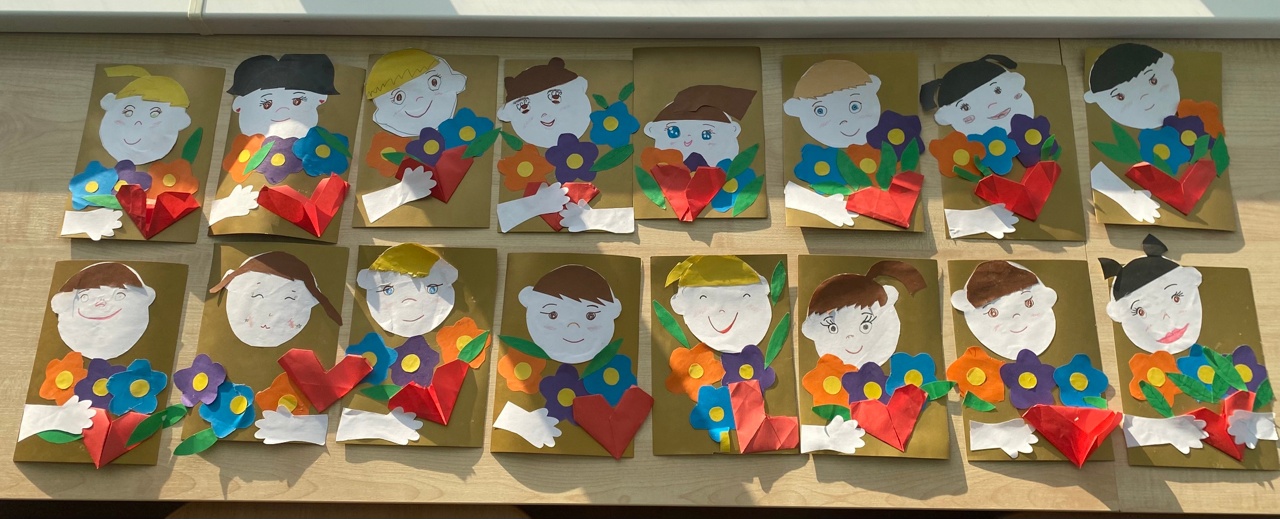 Составитель:                                 Касаткина Я.В., воспитатель МБДОУ – детский сад №10024.11.2023 г.г. Екатеринбург.Цель проекта: Формировать осознанное понимание значимости матерей в жизни детей. Воспитывать чувство любви и уважения к матери, желание помогать ей, заботиться о ней.
Задачи проекта:1. Обобщить знания детей о международном празднике « День матери»2. Воспитывать у детей уважение и заботливое отношение к матери , бабушке оказывать им посильную помощь( убирать игрушки, накрывать на стол, протирать после еды стол и д.р.)Расширять сведения о семье ( знать имена отчество, профессию, место работы , увлечения)Способствовать воспитанию нравственных устоев семьи уважение к старшим. Помочь осознать свой статус в семье, оценить значимость семьи в своей жизни.3. Углубить знание детей о роли мамы в их жизни.4. Развивать творческие способности детей, желание делать подарки маме.5. Способствовать развитию детской речи, через выразительное чтение стихов, пословиц, составление рассказов о маме.6. Развивать коммуникативные навыки детей.Продолжительность проекта:С 14. 10. 23 по 24.11.23Участники проекта: Воспитанники ДОУ, родители, воспитатели, музыкальный руководитель.Актуальность проекта:Что самое важное для ребёнка? Это, конечно, родной дом и мама которая пожалеет и назовет самыми добрыми и нежными словами: зайка, ягодка, солнышко. Это самый близкий и родной нам человек, который подарил нам жизнь.Мать считается хранительницей семьи. И, конечно, же, именно мама играет важную роль в жизни каждого человека.
Формирование отношений между ребёнком дошкольного возраста и матерью имеет большое значение для развития личности ребёнка.
К сожалению иногда любовь к маме дети связывают только с материальными ценностями, а не духовными.Праздник «День матери» служит напоминания необходимости не только в обществе но и в семье. И сколько бы хороших добрых слов небыло бы сказано мамам, сколько бы поводов для этого не придумали, лишними они не будут.Данный проект направлен на приобщение детей к общечеловеческим ценностям, любви к самому близкому и родному человеку – маме.Предполагаемый результат:1. Умение владеть информацией о своей семье.2. Умение проявлять заботу и уважения к матери.3.Умение организовать сюжетно-ролевые игры по теме на основе имеющихся знаний.4. Умение понимать, что хорошая семья – этот пример для подражания.5. Развитие творческих способностей детей в продуктивной и музыкальной деятельности.Продукт проектной деятельности:1. Выставка стенгазеты ко дню матери.2. Изготовление подарка-сюрприза для мамы- открытка.3. Видеопоздравление для мамы.Подготовительный этапПодбор детской художественной литературы для чтения детям, заучивания.Работа с методическим материалом, литературой по данной теме.
Информация родителям по данной теме.
Основной этапПознавательная деятельность.Проведение с детьми бесед на темы: «Все профессии важны», «Моя мама», «Традиции моей семьи», «Где и с кем я живу», «Как и чем можно порадовать близких»Продуктивная деятельность. Рисование стенгазеты «Мамочка, я люблю тебя»Аппликация «Сюрприз для мамы»Сюжетно-ролевые игры:«Семья», «Детский сад», «Салон красоты», «Дочки-матери», «Гости».Дидактические игры«Ласковые слова», «Запомни и повтори», «Кому, что нужно для работы?», «Сказки-загадки», «Создай платье для мамы»Словесные игры:«Как зовут твою маму», «Профессия мамы»Чтение художественной литературы:Чтение рассказов: Емельянов Б. МАМИНЫ РУКИ,
Е.Пермяка «Как Миша хотел маму перехитрить», «Мамино горе»,
сказок «Кукушка» ( ненецк.) , «Айога» (нанайск.), «Сказки о глупом мышонке» С.Маршак,стихотворений: С. Михалков «А что у вас?»,
А. Барто «Разлука», «Разговор с мамой», «Мама ходит на работу», М.Пляцковский «Мамина песенка»,
Е. Благинина «Мамин день»Чтение русской народной сказки «Сестрица Алёнушка и братец Иванушка», С. Прокофьева «Сказка про маму»Музыкальная деятельность:Прослушивание песен о маме.Заключительный этапВыставка стенгазеты «Мамочка, я тебя люблю».Видеопоздравление от детей.Вывод:Данный проект – целенаправленная системная работа по приобщению детей к духовно-нравственным ценностям.В ходе проекта у детей закрепились нравственные чувства: доброта, отзывчивость, бережное отношение и внимание к маме, как к самому близкому и родному человеку, расширились представления о роли мамы в жизни человека, повысилась активность родителей по этой теме.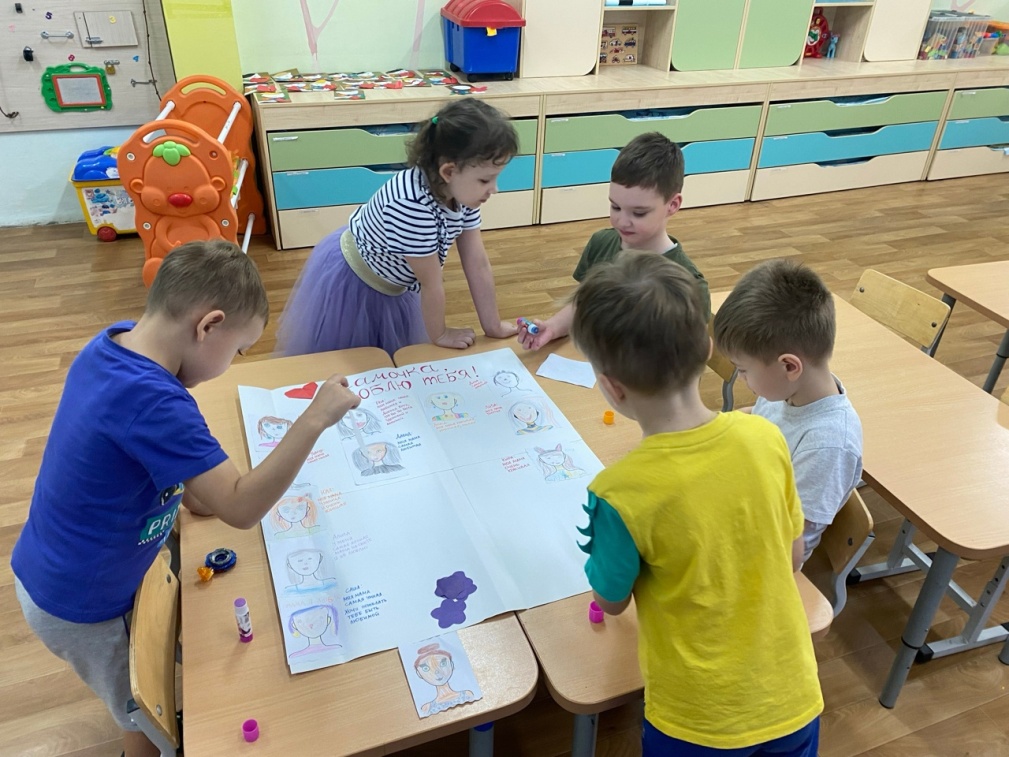 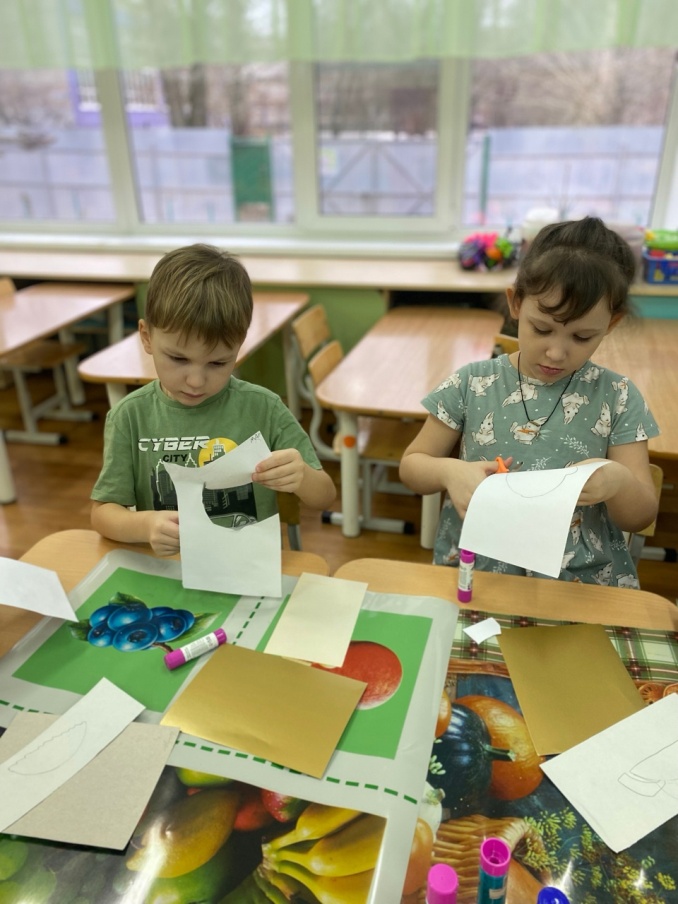 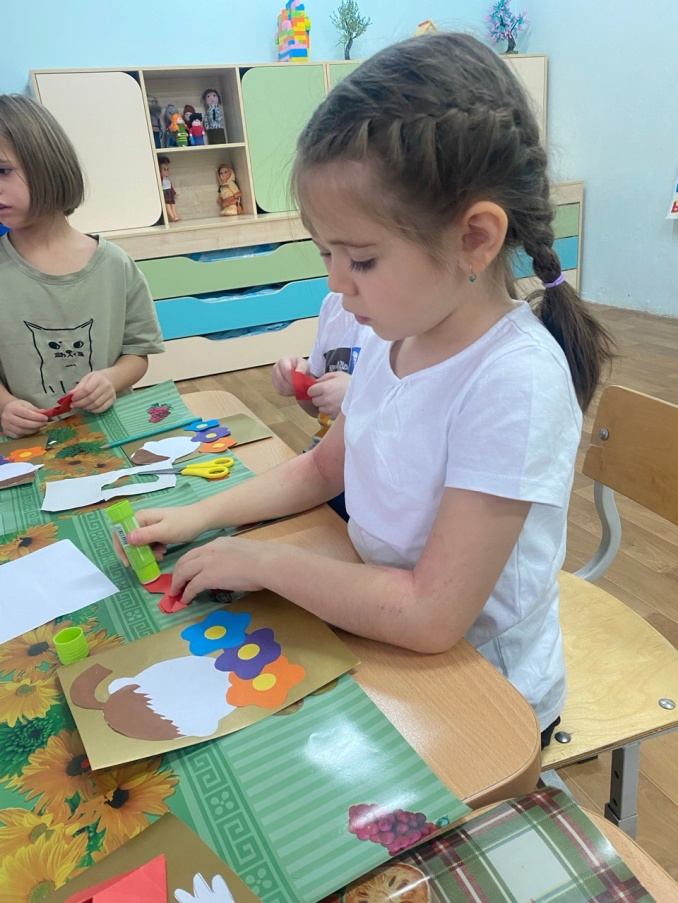 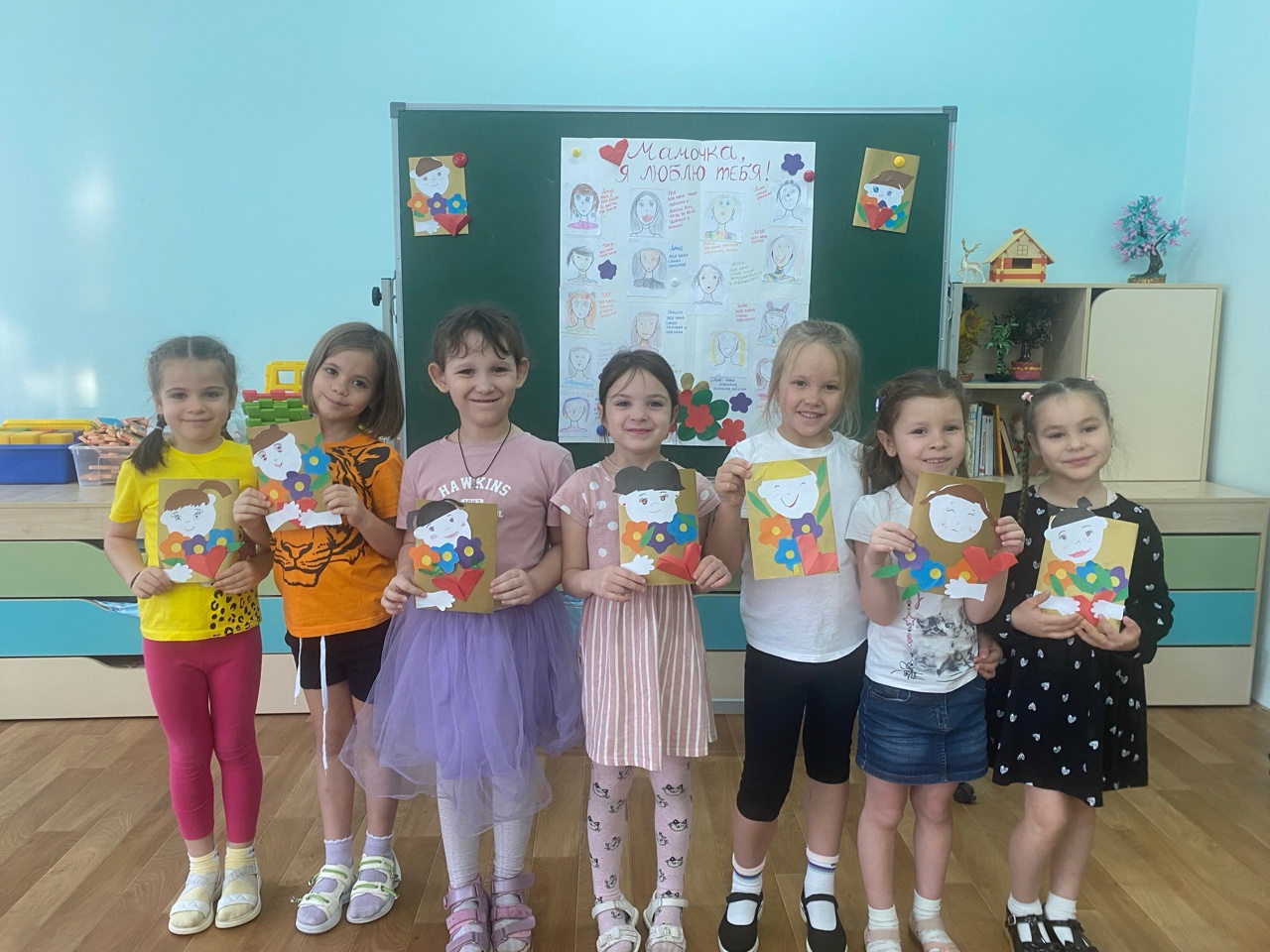 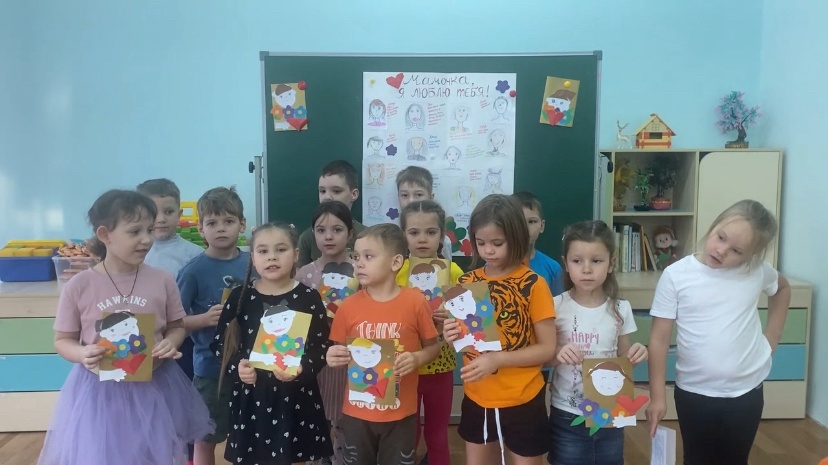 Муниципальное бюджетное дошкольное образовательное учреждение -детский сад №100620041, г.Екатеринбург, ул. Уральская, 48А тел/факс: (343)341-63-60, e-mail: kgarden100@mail.ru, http://100.tvoysadik.ruОГРН 1106670020600    ИНН/КПП 6670300106/667001001    ОКПО 67727906